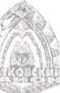 Администрации Шатковского муниципального района
Нижегородской области
ПОСТАНОВЛЕНИЕ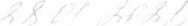 О закреплении муниципальных общеобразовательных
организации за конкретными территориями Шатковского
муниципального района на 2021 годВ соответствии с п.п.6 п. 1 статьи 9 Федерального закона от 29.12.2012 № 273-ФЗ «Об образовании в Российской Федерации», приказом Министерства просвещения Российской Федерации от 02.09.2020 № 458 «Об утверждении Порядка приема на обучение по образовательным программам начального общего, основного общего и среднего общего образования», в целях учета детей, подлежащих обучению по образовательным программам дошкольного, начального общего, основного общего и среднего общего образования, приёма граждан для обучения по общеобразовательным программам, обеспечения территориальной доступности образовательных организаций, администрация Шатковского муниципального района Нижегородской области постановляет:1. Закрепить муниципальные общеобразовательные организации за конкретными территориями Шатковскол. муниципального района на 2021 год согласно приложению.2 Опубликовать настоите постановление в общественно-политической газете «Новый путь» и разместить на официальном сайте администрации Шатковского муниципального района Нижегородской области в информационно-телекоммуникационной сети «Интернет».3. Контроль за исполнением настоящего постановления возложить на заместителя главы администрации Шатковского муниципального района В. В. Ярилина.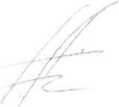 Глава местного самоуправленияШатковского муниципального районаПриложение к постановлению администрации Шатковского муниципального района Нижегородской области от 28. 01. 2021 № 54Муниципальные общеобразовательные организации, закрепляемые за
конкретными территориями Шатковского муниципального района
на 2021 годМОУ «Шатковская СШ»:- р.п. Шатки (ул. Кирова, ул. Тани Савичевой, ул. Калинина, ул. Комсомольская, ул Песочная, ул. Гагарина, ул. Восточная, ул. Южная, ул. Лесная, ул. Леш на, ул. Станционная (д. 1-105), ул. Центральная, ул. Нолевая, ул. Дорожная, ул. Железнодорожная, ул. Северная, ул. Солнечная, 11роспект строителей, ул. Зелёная, ул. Молодёжная, ул. Новая, ул.Новосёлов, ул. Юбилейная, ул. Ясная,ул. Цветочная, ул. им.И.И.Чугунова, ул. Раздольная, ул. Анатолия Паршина, ул. Сергея Рыльцына, ул. Победы, ул. Школьная, ул. Сергея Любушкина,ул. Свободы, ул. Парковая, ул. Радужная, ул. Овражная, ул. Советская, ул. Береговая, ул. Суходольная, ул. Федеративная, ул. 1 Мая (чётная сторона д.58-168, нечётная сторона д.71-137), ул. Коммунальная, Садовый переулок, ул. 40 лет Октября, Рабочий переулок, ул. Пушкина, 1-й Микрорайон, ул. Офицерская, ул. Заводская, ул. Мира, ул. 9 Мая, ул. Учительская, ул. Забайкальская, ул. Заречная);с. Кержемок, с. Быков Майдан, с. Мисюриха, с.п. Свободный Труд, д.‘Трянгуши, с.п. Александровский, с. Спасское, с.п. Покровка;территории, закреплённые за МОУ «Шатковская ОШ» и МОУ «Силинская ОШ» (при приёме граждан для обучения по образовательным программам среднего общего образования).МОУ «Шатковская ОШ»:р.п. Шатки (ул. Дружба, ул. Нечаевка, 3-й Микрорайон, ул. Луговая, ул. Околица, ул. Набережная, ул. Механизаторов, ул. 1 Мая (чётная сторона д.2-54, нечетная сторона д.3-69), ул. Станционная (д. 106-137)).МОУ «Лесогорская СШ»:р.п. Лесогорск, с. Ключищи, с.п. Лесозавод, с. Понетаевка, с.п. участка № 3 совхоза «Власть Советов», с. Кардавиль, с. Кирманы, д. Крутец, с. Корино, с.п. Чистое Поле, п. станции Лесогорск.МОУ «Архангельская СШ»:с. Архангельское.территория, закреплённая за МОУ «Светлогорская OIJJ» (при приёме граждан для обучен 1я ю образовательным программам среднего общего образования).МОУ «Смирновская СШ»:с. Смирнове, с. Костянка, с. Алемаево, с Неледино, с.п. Богдановка, с. Починки, с. Путятино, с. Бритово, с.п. Калиновка.территория, закреплённая за МОУ «Великовражская ОШ» (при приёме граждан для обучения по образовательным программам среднего общего образования).МОУ «Шараповская СШ»:с. Шарапове, с. Выползово, с. Языково, д. Анненково, д. Свербино, с. Большие Печерки, с. Чапары, с. Малая Якшень, д. Малые Печерки.МОУ «Красноборская СШ»:- с. Красный Бор, с. Пасьяново, с. Озёрки, д. Уланки.МОУ «Великовражская ОШ»:с. Великий Враг, с. Старое Иванцево, с. Вечкусово, с. Повое Иванцево, д. Крапивка, с.п. Красная Горка, д. Красные Выселки.МОУ «Светлогорская ОШ»:с.п. Светлогорск, с. Елховка, с. Хирино, с.п. Хиринские выселки, с. Тоузаково, с. Измайлово, д. Гаврилово, с.п. Знаменский, с. Наново, д. Ратманово, с. Луканово.МОУ «Силинская ОШ»:*- с. Силино, с. Повое, с. Калапино, д. Силинский Майдан, с. Михайловка, с.п. Сосновый бор.